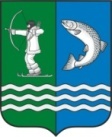 Российская ФедерацияРеспублика КарелияСОВЕТБЕЛОМОРСКОГО МУНИЦИПАЛЬНОГО ОКРУГАРЕШЕНИЕ  VI  сессии  I созываот 15 декабря  2023 г. № 34г. БеломорскОб избрании главы Беломорского  муниципального округаВ соответствии с Федеральным законом от 06 ноября 2003 года  № 131-ФЗ «Об общих принципах организации местного самоуправления в Российской Федерации», Законом Республики Карелия от 28 апреля 2023 года № 2838-ЗРК «О преобразовании всех поселений, входящих в состав муниципального образования «Беломорский муниципальный район», путем их объединения и наделении вновь образованного муниципального образования статусом муниципального округа», по результатам проведения конкурса по отбору кандидатур  на должность главы  Беломорского  муниципального округа, СОВЕТ РЕШИЛ:1. Избрать главой Беломорского  муниципального округа   Филиппову Ирину Валентиновну сроком на 5 лет.2. Опубликовать настоящее решение в газете «Беломорская трибуна» и разместить на официальном сайте администрации муниципального образования «Беломорский муниципальный район» в информационно-телекоммуникационной сети Интернет.Председатель СоветаБеломорского муниципального округа		                                     А.А.Попов